Words of Maha Sambodhi Dharma Sangha Guru (Feb 22, 2015) February 22, 2015   No authority in any world has the right to declare against True Dharma.At the right time, responses to the objections will be given to the Universe.Maitriya Mangalam http://maitriya.info/en/news/181/words-of-maha-sambodhi-dharma-sangha-guru-feb-22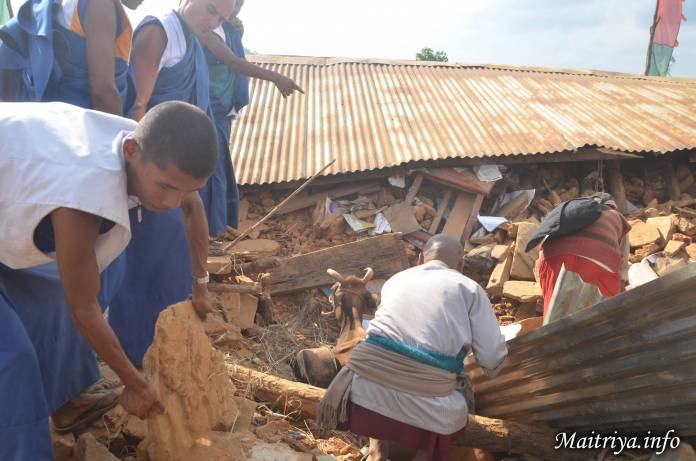 